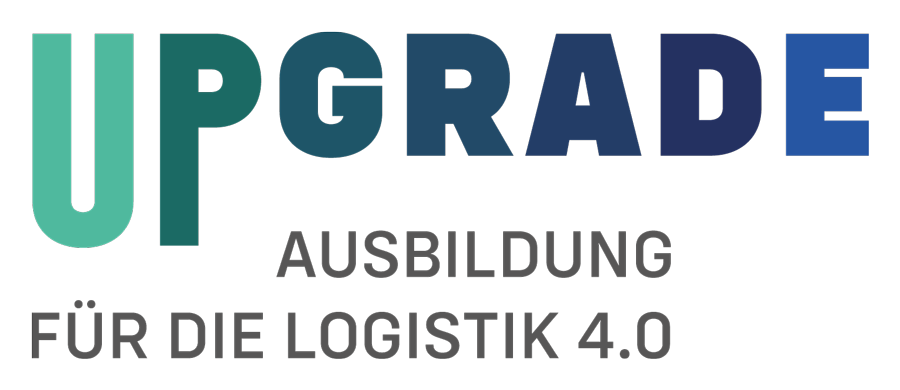 Checkliste OnboardingDiese Checkliste unterstützt Sie dabei, den Prozess des Onboardings umfassend zu planen und zu gestalten. Dieser Prozess umfasst die Phase vom Abschluss des Ausbildungsvertrags, bis hin zu den ersten Tagen der Ausbildung. Gerade wenn Ausbildungsplätze früh besetzt werden, kann hier ein langer Zeitraum verstreichen, in dem es wichtig ist, Kontakt zum/r Auszubildende/n zu halten (Preboarding).Doch auch der Start der Ausbildung ist wichtig (klassisches Onboarding): die ersten Tage entscheiden sehr stark, über die Zufriedenheit mit dem Ausbildungsplatz und Ausbildungsbetrieb. Doch gutes und strukturiertes Onboarding, kann hier der Grundstein für eine erfolgreiche Ausbildung gelegt werden.Checkliste für das OnboardingPhase 1: Preboarding (Zeitraum zwischen Vertragsunterzeichnung und erstem Arbeitstag) Formaler Anmeldeprozess  besteht Sofortmeldepflicht? Anmeldung Berufsschule Unterlagen Krankenkasse / Sozialversicherung etc. Meldung IHK Wichtig: Fortschritte / aktuellen Stand im formalen Anmeldeprozess an den Azubi weiterleitenUnter Umständen liegen zwischen der Vertragsunterzeichnung und dem ersten Ausbildungstag mehrere Wochen oder Monate. Um den Azubi frühzeitig an das Unternehmen zu binden, zu informieren und Wertschätzung zu vermitteln, können folgende Maßnahmen ergriffen werden: Informelle Kontaktaufnahme, z.B. wegen … Kleider- und Schuhgröße erfragen für Dienstkleidung Geburtstagsgrüße Einladungen zu Firmenfeiern/ -festen oder Teambuildingmaßnahmen Gratulation zum Schulabschluss Unterstützung zum Ausbildungsstart anbieten (Wohnungssuche, Anfahrt, …) 1-2 Wochen vor Ausbildungsstart: Willkommenspaket zur Vorbereitung, z.B. …  Karte oder Mail „Wir freuen uns auf Ihren Start!“ Informationen zum 1. Arbeitstag Ort  Uhrzeit Ansprechpartner Arbeitskleidung/ Dresscode Vorbereitete Arbeitskleidung (ggfls. sogar mit dem Namen bedruckt) Leitbild und/oder Produktbroschüren des Unternehmens Optional: Merchandise Interne Abstimmung  KollegInnen über Start der Azubis informieren Erste Arbeitsstationen planen Frühzeitige Planung der Einbindung in das Team Arbeitsplatz einrichten  Zugänge zu Software / Accounts anlegen und testen Hardware und Arbeitsmittel bereitstellen Phase 2: Onboarding(Erster Arbeitstag und erste Arbeitswochen)Der erste Arbeitstag Wertschätzende und offene Begrüßung (gemeinsam für alle Azubis) Ausreichend Zeit für die Begrüßung einplanen (keine zeitkritischen Folgetermine)  Positive Grundstimmung verbreiten Zeit für Rückfragen einplanen (Dialog statt Monolog) Gemeinsames Frühstück oder Mittagessen einplanen Unternehmensrundgang Kennenlernen der Geschäftsführung und der übrigen Beschäftigten Kennenlernen der Arbeitsstätte / Vertraut machen mit dem Gelände Kennenlernen des eigenen Arbeitsplatzes Einfache Aufgaben zur Einarbeitung am Arbeitsplatz vorbereiten (z. B. E-Mail schreiben, Test-Buchung im Warenwirtschaftssystem)  Zentrale Informationen zum Arbeitsschutz vermitteln Tagesabschluss: Ausblick auf die nächsten Arbeitstage Die ersten Arbeitswochen Ausbildungsplanung: Gespräch zu …  den Inhalten des Ausbildungsplanes  den ersten Eindrücken des Azubis  beidseitigen Erwartungen und gegenseitiges Feedback Vertiefendes Kennenlernen des Unternehmens Kennenlernen anderer Abteilungen / Bereiche, ggfls. Schnuppertage  Verstehen der Arbeitsprozesse und -abläufe zwischen den Abteilungen  Weitere fachliche Einarbeitung laut Ausbildungsplan (fachliches Onboarding) Offene Kommunikation und regelmäßigen Austausch sicherstellen (soziales und werteorientiertes Onboarding) Regelmäßige Feedback- /Ausbildungsgespräche einplanen Gelegenheiten zum informellen Austausch ermöglichen (Kaffeepause, gemeinsames Essen etc.) Plattform zur einfachen Kommunikation anbieten (z. B. Messenger-Dienste)